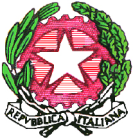        Ministero dell’Istruzione, dell’Università e della RicercaISTITUTO COMPRENSIVO “S. ALLENDE”Via ITALIA 13- 20037 Paderno Dugnano (MI)MIIC8D700L – C.F. 97667040154 - Codice Univoco Ufficio: UF4PFMe-mail: miic8d700l@istruzione.itPEC: miic8d700l@pec.istruzione.itSito: www.icsallendepaderno.it						                       		                     ALUNNI-GENITORI-DOCENTI I.C. “S.  ALLENDE”Sito Albo DICHIARAZIONE RIENTRO SCOLASTICO – aprile 2021II sottoscritto/a genitore dell’alunna/o                                                       classe                       plessodocente del plesso consapevole dell’importanza del rispetto delle misure di prevenzione finalizzate alla NON diffusione di COVID-19 per la tutela della salute della la collettività,dichiaro che La/il  sottoscritta/o( docente )Mio figlio Non è positivo al COVID-19non ha contratto il COVID 19 negli ultimi  21 giorni (in caso il rientro l’alunno o il docente che è stato positivo ,dovrà presentare,  certificato medico attestante la guarigione o  esito tampone  negativo )non è in obbligo di quarantena fiduciaria per contatto stretto con paziente COVID- non ha avuto contatti stretti con pazienti COVID negli ultimi 21 giorninon ha sintomi COVID da almeno 48 ore: febbre, tosse, congestione nasale, sintomi gastrointestinali (nausea, vomito, diarrea) mal di gola, cefalea, mialgia.stamattina ha misurato la temperatura ed è risultata < a 37,5 °sarà provvisto giornalmente di 2 mascherine che verranno cambiate nell’arco della giornata scolastica.Prende atto delle indicazioni di ATS / USR  del 22  marzo 2021 In fede firma del genitore/docente Paderno Dugnano, ……………                                                                  ………………………………………………..